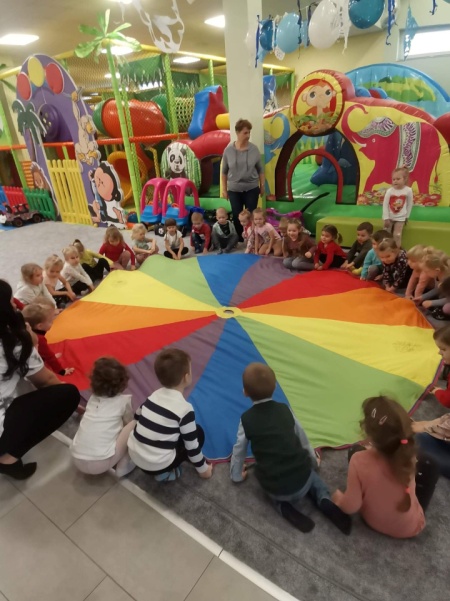 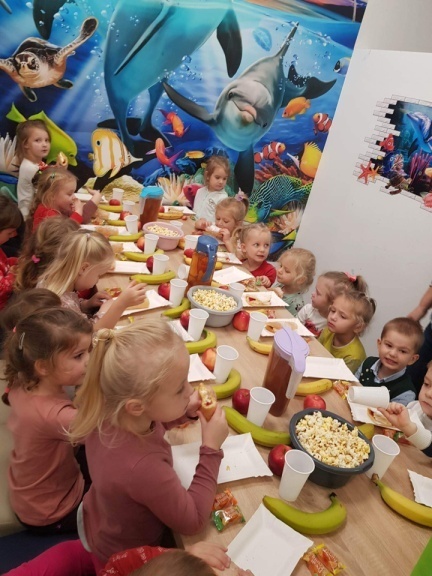 https://cloud-d.edupage.org/cloud?z%3Afh0OgEfLguukcqu7NQukW0v0a0YGJipmiKdwRizcvUm8pJN%2BuAXfgNq9nvIu2Nmm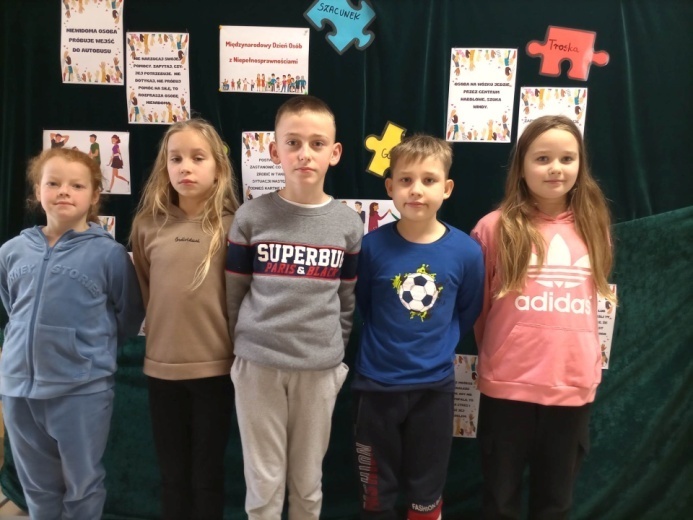 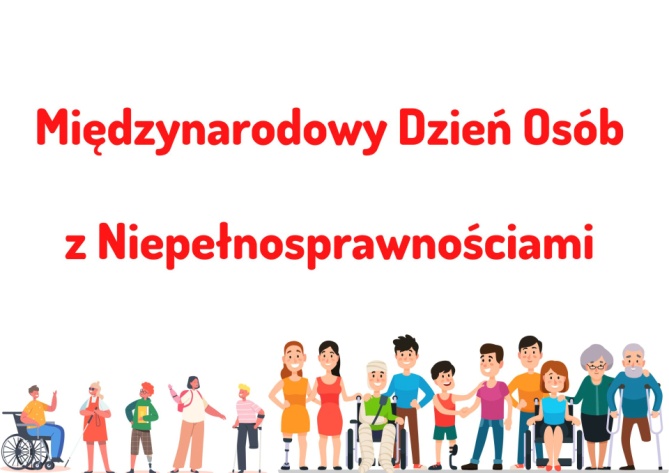 https://cloud-a.edupage.org/cloud?z%3A2982JCWGDtovyig3GLM3oWFDhbBqPnqjq8%2BVamAeUuU2ekogbH3ufzK6LHevsCAH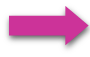 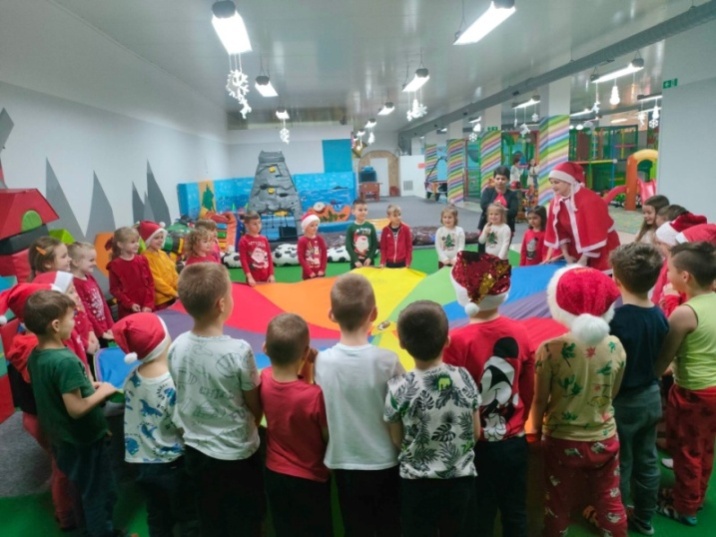 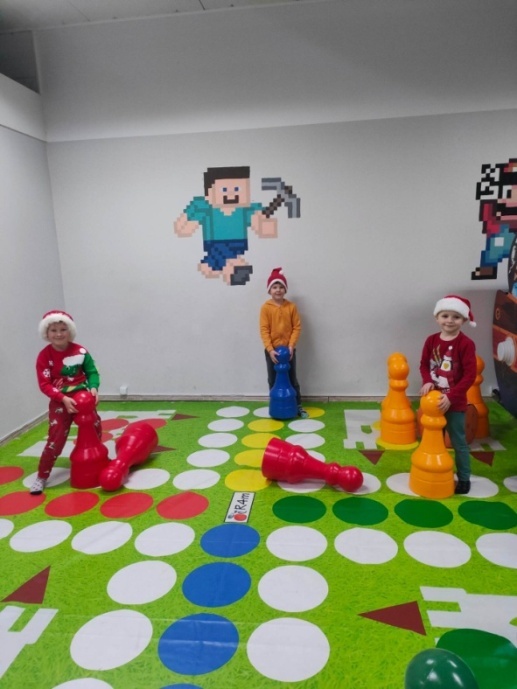 https://spborowa.edupage.org/news/?eqa=d2lkPW5ld3NfTmV3c18xX3AmbmV3c2FyY2hpdmVmPSZvZmZzZXRfbmV3c19OZXdzX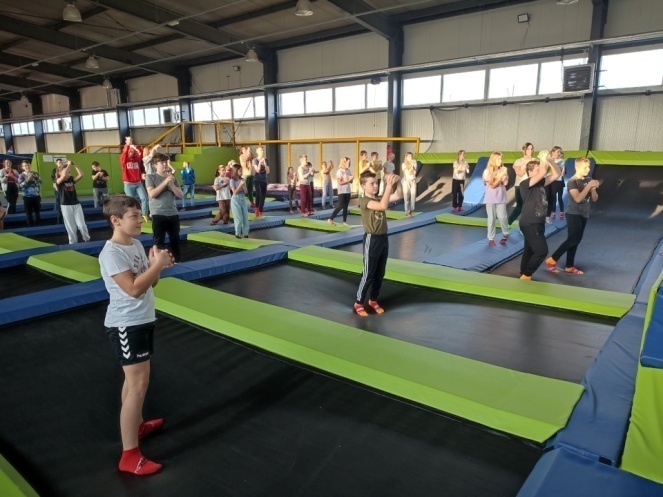 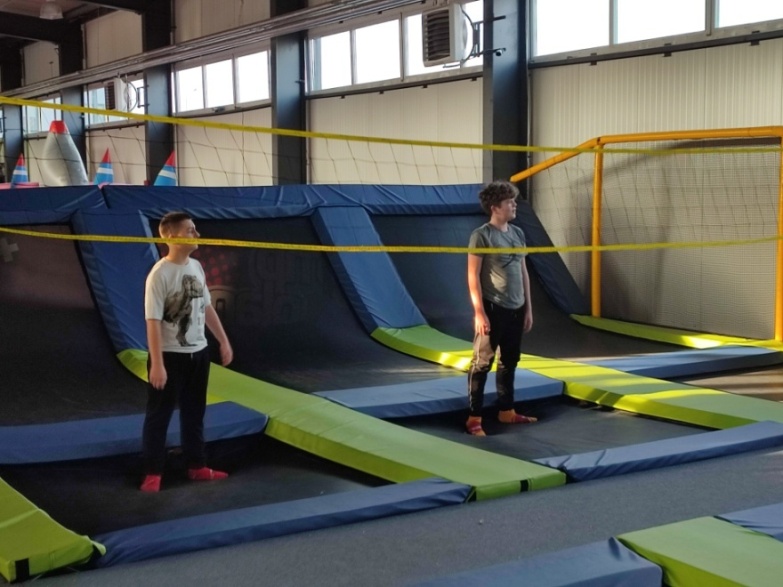 https://spborowa.edupage.org/news/?eqa=d2lkPW5ld3NfTmV3c18xX3AmbmV3c2FyY2hpdmVmPSZvZmZzZXRfbmV3c19OZXdzX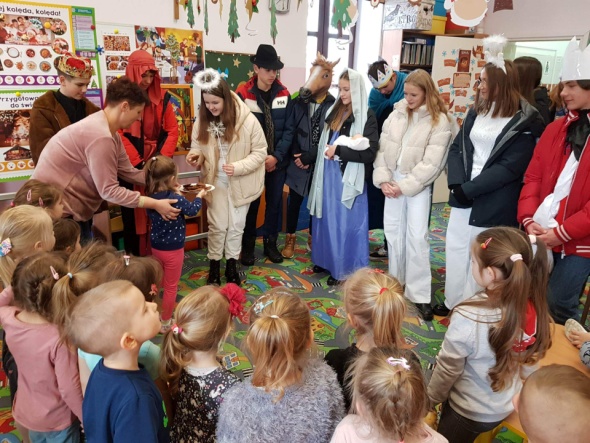 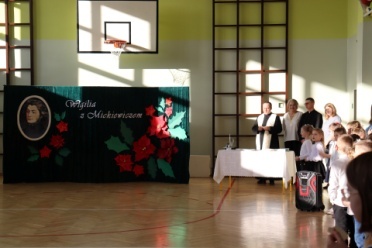 https://cloud-7.edupage.org/cloud?z%3AlH0jE30RsO7VrNdIcZxLLDDUdUHqGwQwCx4yhhDf%2By%2BlEYXm501YPybnJ%2BS%2BJAbW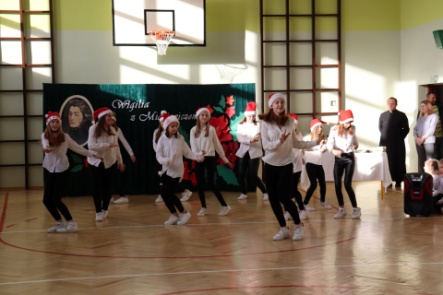 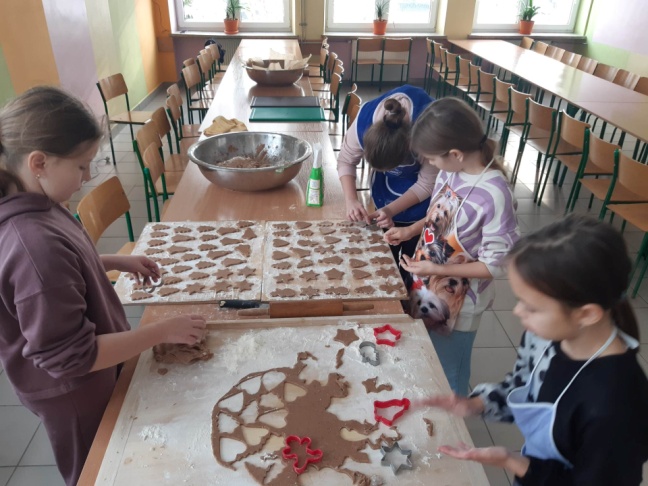 https://cloud-8.edupage.org/cloud?z%3AkE5Ony%2Bb1O%2FDm7%2Ftpnmzccdz2ScH4%2FAV4Uk0knHNEkzVKTzICJhxFpdxUjc9MMQC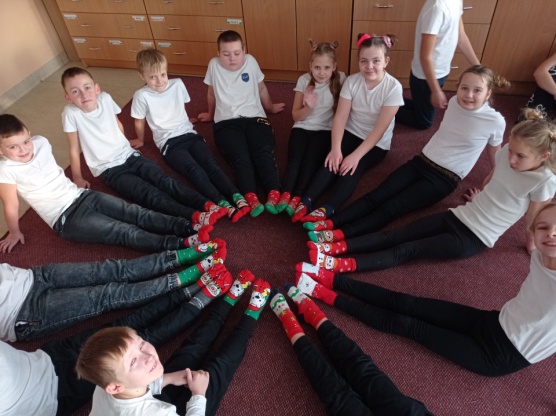 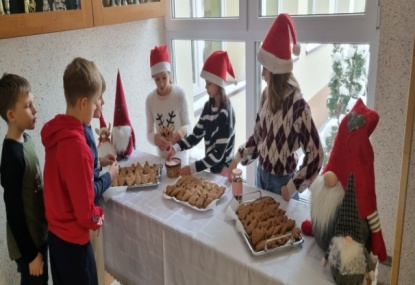 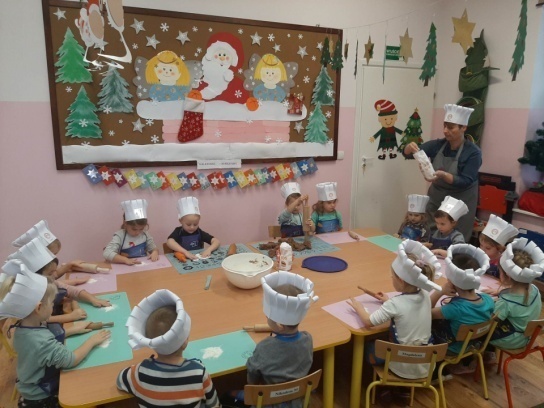 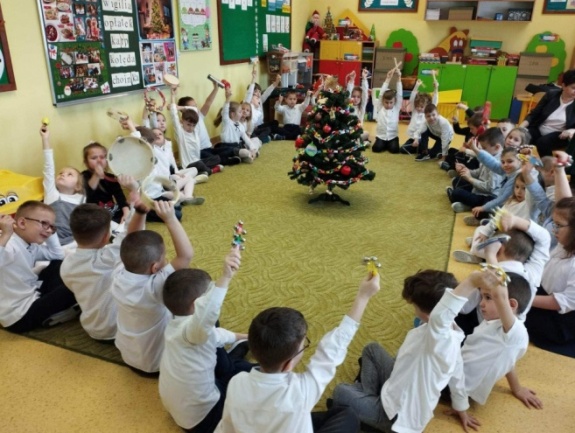 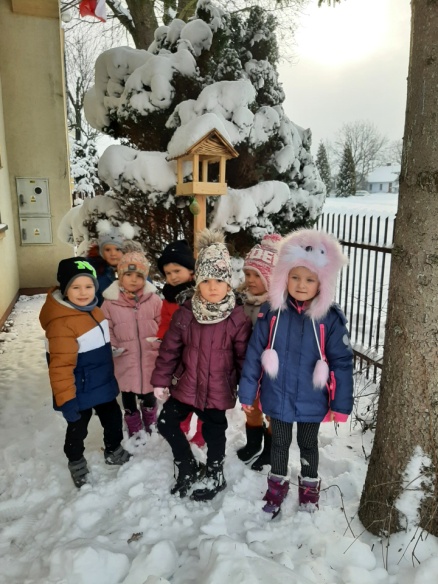 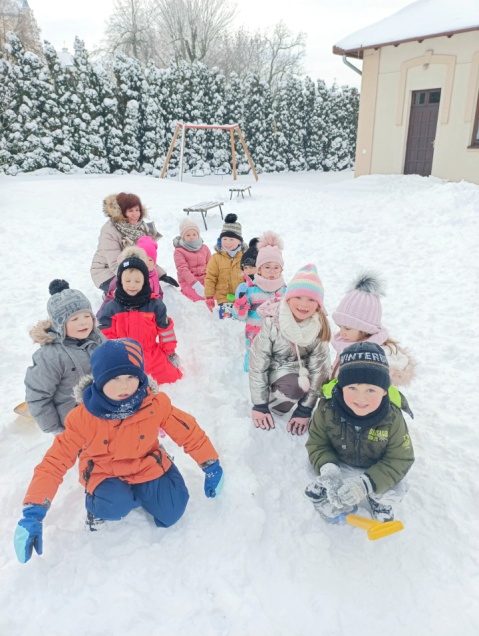 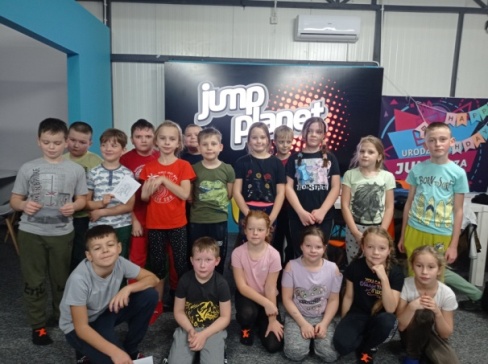 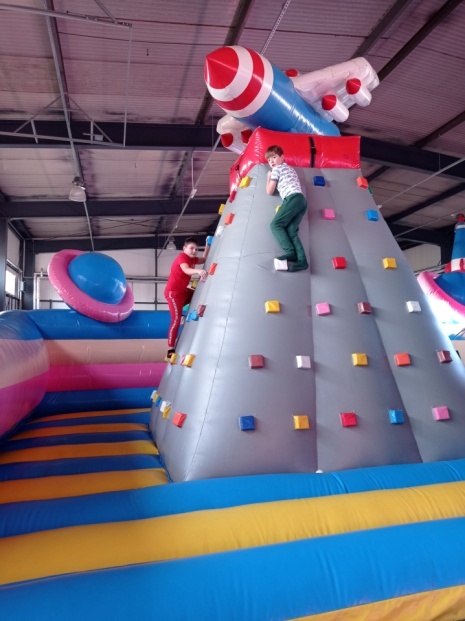 https://cloud-2.edupage.org/cloud?z%3Ajayw5dD2u%2FakeaxLhNtLGU%2FGJFAGxunvM5KOHK1yMziMUjmAFLz%2BA8r8V%2BCBfzRp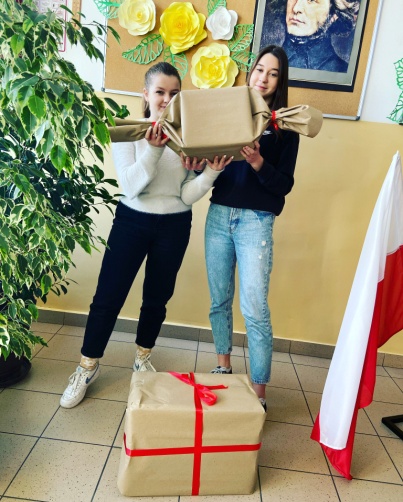 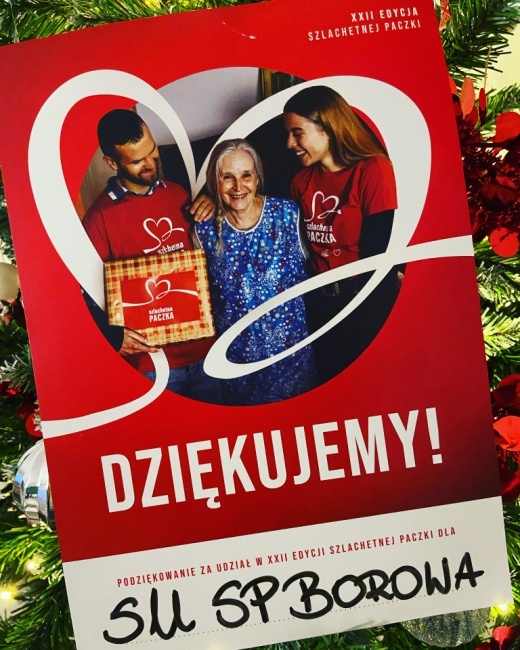 https://cloud-2.edupage.org/cloud?z%3Ajayw5dD2u%2FakeaxLhNtLGU%2FGJFAGxunvM5KOHK1yMziMUjmAFLz%2BA8r8V%2BCBfzRp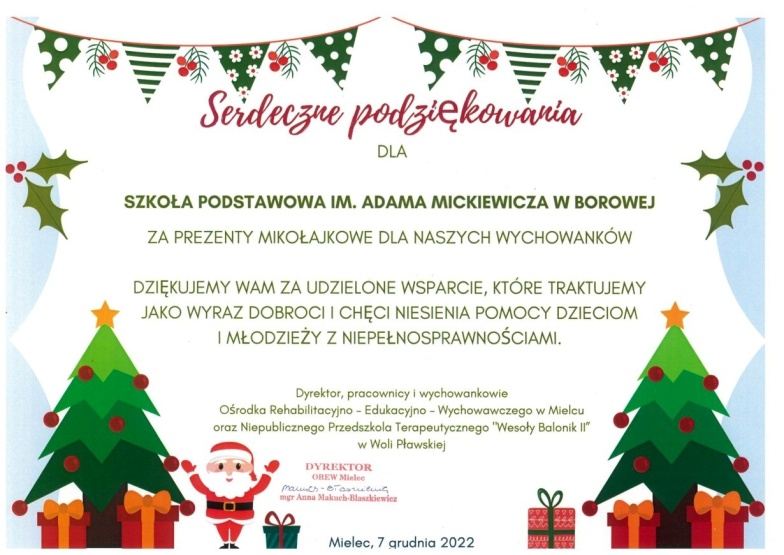 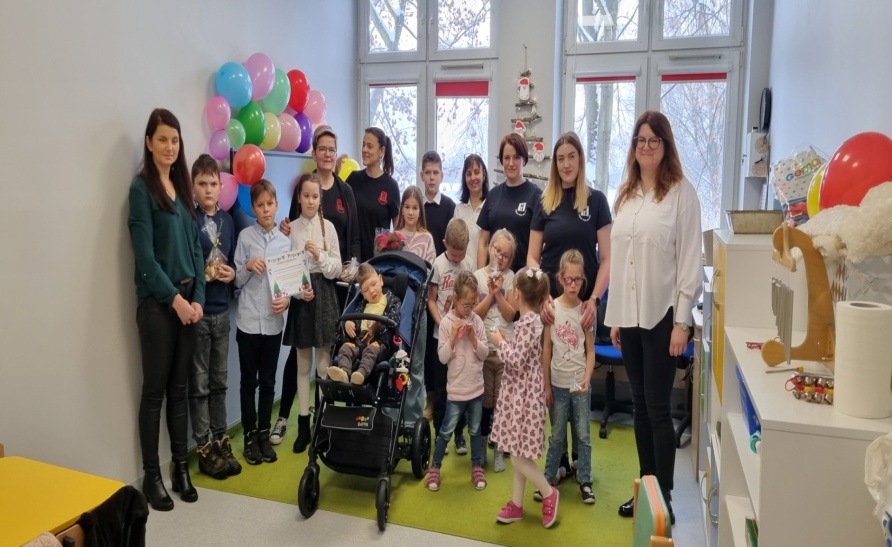 https://spborowa.edupage.org/news/?eqa=d2lkPW5ld3NfTmV3c18xX3AmbmV3c2FyY2hpdmVmPSZvZmZzZXRfbmV3c19OZXdzXzFfcD0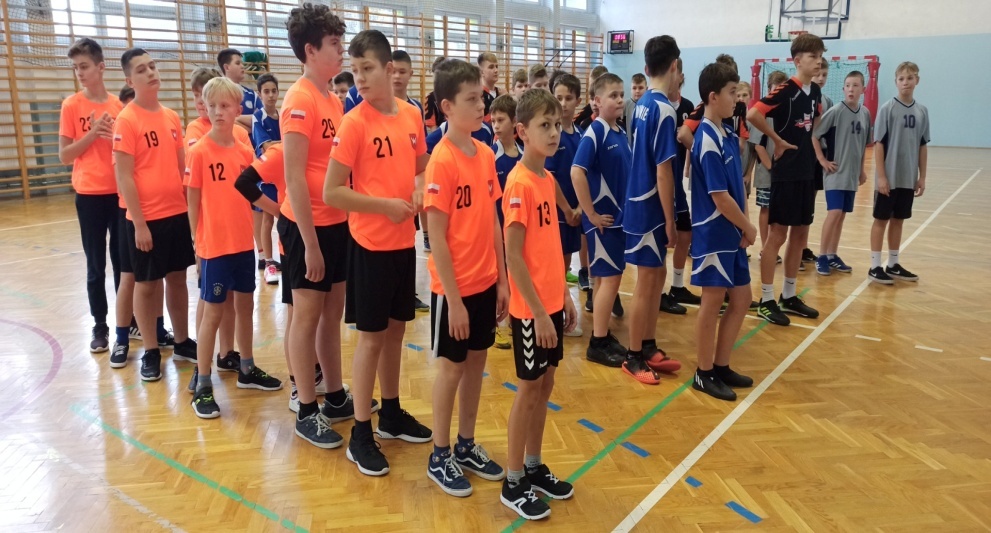 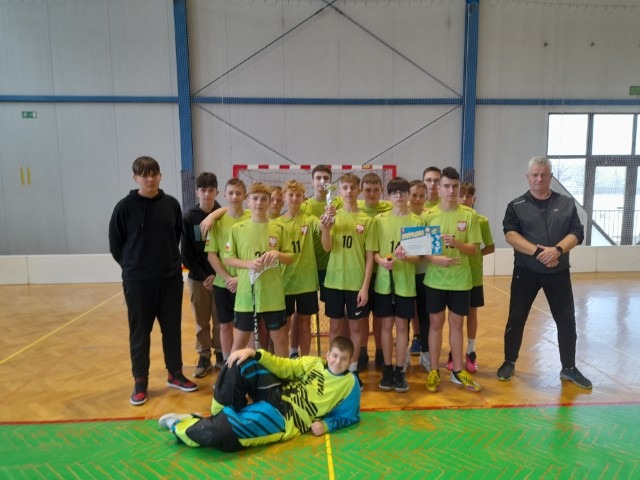 https://cloud-f.edupage.org/cloud?z%3AC92szidnXHF8M2CE2uN%2BRaQdNk%2FMRFCbmMLadx70I7kb5xOBAHwpRud%2Fk4X6SOMF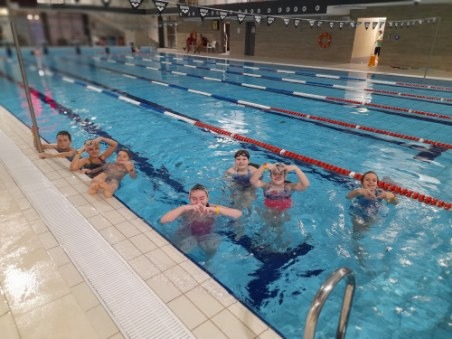 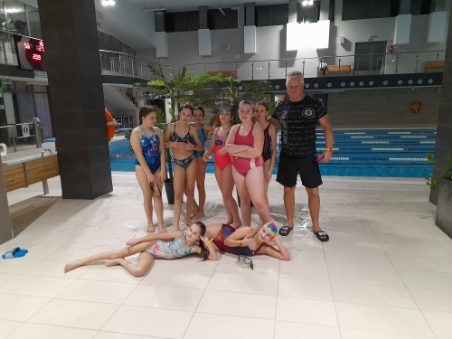 https://cloud-4.edupage.org/cloud?z%3A%2Bh4Rz8AH5xQLwSSKOoFsQBYivl3w%2FO5zZ3hriJ5Ily0As2IeLGGFL2MfThnbjQYF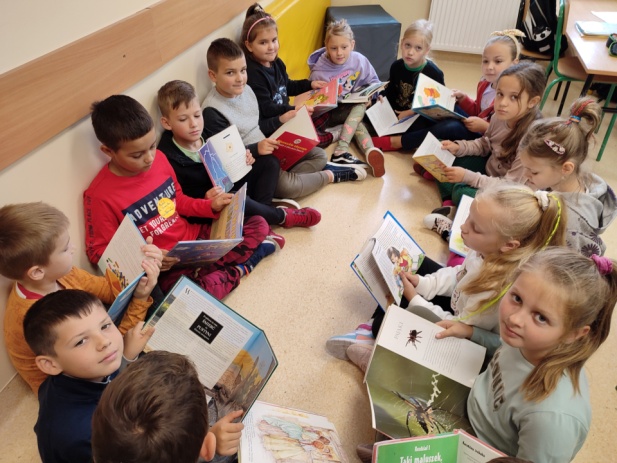 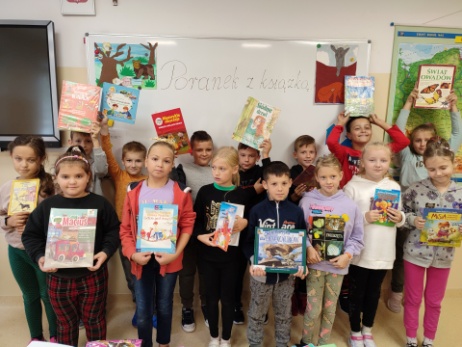 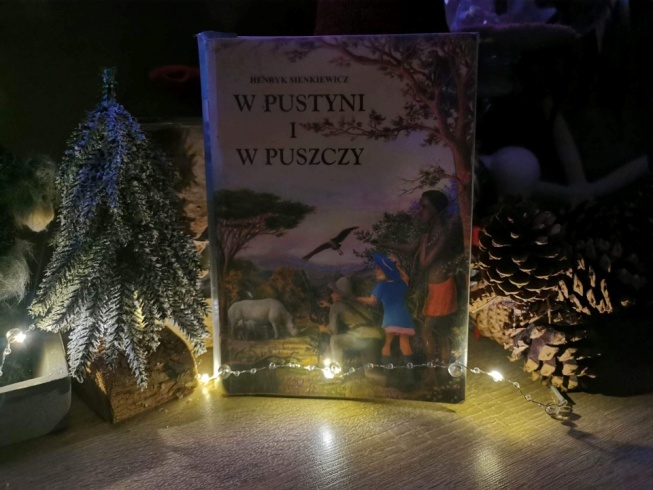 https://cloud-d.edupage.org/cloud?z%3ApLyPPGwfxerxThbOwISebe0%2FoNqI9qKc3twdwkPk3qGPEMAMyKYV63xMT%2B6M8YwQ